Załącznik nr 7 do SWZOPIS PRZEDMIOTU ZAMÓWIENIAZakup i dostawa laptopów dla potrzeb realizacji projektu grantowego pod nazwą: „Wsparcie dzieci 
z rodzin pegeerowskich w rozwoju cyfrowym – Granty PPGR” w ramach Programu Operacyjnego Polska Cyfrowa na lata 2014-2020, Osi Priorytetowej V Rozwój cyfrowy JST oraz wzmocnienie cyfrowej odporności na zagrożenia REACT-EU, działania 5.1 Rozwój cyfrowy JST oraz wzmocnienie cyfrowej odporności na zagrożenia.1. Laptop (notebook) o parametrach nie gorszych niż w poniższej tabeli:Planowana ilość zamawianych laptopów: 378 sztuk.2. Laptopy opisane w powyższym szczegółowym opisie przedmiotu zamówienia muszą spełniać ponadto następujące warunki: 1) posiadać deklarację CE; 2) muszą być fabrycznie nowe, nieużywane i wolne od obciążeń prawami osób trzecich, wolne od wad fizycznych i prawnych; 3) posiadać dołączone niezbędne instrukcje i materiały dotyczące użytkowania w języku polskim.4) Wszystkie dostarczone urządzenia powinny być gotowe do uruchomiania po podłączeniu (tj. posiadać zainstalowane i skonfigurowane systemy operacyjne wraz ze sterownikami).  5) Wykonawca przekaże wykaz sprzętu wraz z numerami seryjnymi urządzeń w formie elektronicznej (edytowalnej).6) W porozumieniu z Zamawiającym wykonawca oznaczy zakupione laptopy (notebooki) zgodnie z wytycznymi w zakresie informacji i promocji Projektu, zasady określono w „Podręczniku wnioskodawcy i beneficjenta programów polityki spójności 2014-2020 w zakresie informacji i promocji” opublikowanym na stronie internetowej www.funduszeeuropejskie.gov.pl. W szczególności oznaczy laptopy znakiem Unii Europejskiej, barwami Rzeczypospolitej Polskiej, znakiem Funduszy Europejskich, znakiem Centrum Projektów Polska Cyfrowa oraz Herbem Gminy Nowe Miasto nad Wartą w formie kolorowej naklejki. Wzór naklejki stanowi załącznik do niniejszego opisu przedmiotu zamówienia (poniżej). Nadruk w kolorze winien być wykonany na naklejce papierowej lub foliowej, odpornej na rozmazanie w skutek kontaktu z wilgotnymi rękoma użytkownika. Treść naklejki musi być czytelna, a jej nadruk będzie miał wysokość między 1,5 cm, a 2 cm wysokości. Naklejki należy umieścić w prawym dolnym rogu laptopa poniżej klawiatury oraz innych oznaczeń producenta. Dodatkowo wykonawca dostarczy Zamawiającemu 30 kompletów naklejek 
w celu ich ewentualnej wymiany w przypadku uszkodzenia podczas eksploatacji sprzętu przez użytkowników.3. Miejsce dostawy : Urząd Gminy Nowe Miasto nad Wartą, ul. Poznańska 14, 63-040 Nowe Miasto nad Wartą. Zamawiający zaleca wcześniejszy kontakt telefoniczny w celu dokładnego uzgodnienia. 4. Zamawiający zastrzega sobie prawo sprawdzania w toku oceny ofert wiarygodności przedstawionych przez Wykonawców dokumentów, wykazów, danych i informacji.5. Dostawca wraz z przedmiotem zamówienia przekaże instrukcje obsługi, kartę gwarancyjną 
oraz inne dokumenty, które załącza producent zamówionego sprzętu.6. Cena powinna zawierać wszelkie koszty związane z wykonaniem przedmiotu zamówienia, tj. przedmiot zamówienia, oznaczenie sprzętu wraz z dostawą. 7. Zamawiający wymaga fabrycznie nowego oprogramowania, nieużywanego oraz nieaktywowanego nigdy wcześniej na innym urządzeniu.8. Zamawiający zastrzega sobie prawo do przeprowadzenia weryfikacji oryginalności dostarczonych programów komputerowych u Producenta oprogramowania w przypadku wystąpienia wątpliwości co do jego legalności.Wzór naklejki : 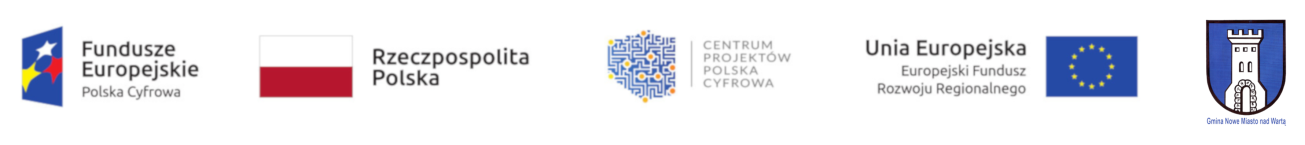 Wymagane minimalne parametry techniczneWymagane minimalne parametry techniczneTyp sprzętuLaptop (notebook)Ekran-  minimum 15”, maksimum 15,6”,- rozdzielczość 1920x1080Procesor wydajność minimum 13100 pkt wg PassMark CPU Benchmarks Pamięć RAM8 GB pamięci RAMDysk twardySSD, nie mniej niż 500 GB M. 2 NVMeKarta graficznawbudowana, zintegrowana z płytą główną lub dedykowana  (minimum ze wsparciem dla OpenGL 4.4, OpenCL 2.0, Microsoft DirectX 12)Karta sieciowa- zintegrowana karta WiFi 802.11 g/n/ac (minimum)- zintegrowany BluetoothKarta dźwiękowa- zintegrowana karta AudioInterfejsyHDMI;wejście/wyjście audio (combo jack);min. 3 porty USB, w tym jeden USB 3.0 (lub 3.x).System operacyjnyMicrosoft Windows 10 lub nowszy (polska wersja językowa) preinstalowany na dysku laptopa i gotowy do pracy.Oprogramowanie nieużywane oraz nieaktywowane nigdy wcześniej na innym urządzeniu.Możliwość aktualizacji do Windows 11. Wymagany  Trusted Platform Module (TPM) w wersji 2.0.Niedopuszczalne są wersje edukacyjne jak np. Windows 10 Pro Education ze względu na fakt, iż zakupiony sprzęt będzie przekazany osobom fizycznym, komputery nie trafią do placówek edukacyjnych.Klucz instalacyjny systemu operacyjnego powinien być fabrycznie zapisany w BIOS komputera i wykorzystywany do instalacji tego systemu oraz jego aktywowania.Napęd optycznyNie wymagaPozostałe- urządzenie wskazujące–touchpad (wbudowany 
w laptop);- wbudowane głośniki;- wbudowany mikrofon;- wbudowana kamera w ramkę ekranu;- laptop musi być fabrycznie nowy i pochodzić 
z oficjalnego kanału dystrybucyjnego w UE;- klawiatura QWERTY,  polskie znaki zgodne z układem MS Windows "polski programistyczny",-  deklaracja zgodności CE (załączyć do oferty);ZasilanieZasilacz zewnętrzny, pracujący w sieci elektrycznej 230V 50/60Hz.Czas pracy na baterii min. 2,5 h według karty katalogowej producenta.ObudowaDopuszczalne kolory: czarny, srebrny, grafitowy, szary lub ich połączenie.Gwarancja i rękojmiaMin. 24 miesiące licząc od daty podpisania protokołu zdawczo-odbiorczego.Odpowiedzialność z tytułu gwarancji i rękojmi obejmuje wszelkie wady przedmiotu nie wynikające z winny Zamawiającego. W okresie gwarancji wykonawca jest zobowiązany dokonać nieodpłatnej naprawy lub wymiany przedmiotu zamówienia na swój koszt.Gwarancja i rękojmia  na baterię – minimum 12 m-cy.Serwis urządzeń musi być realizowany 
przez producenta lub autoryzowanego partnera serwisowego producenta – wymagane oświadczenie Wykonawcy potwierdzające, że serwis będzie realizowany przez Producenta lub autoryzowanego Partnera Serwisowego Producenta (oświadczenie Wykonawcy należy dołączyć do oferty).